Информация об условиях набора в специализированные 10 классы  на базе высших учебных заведений и колледжей города Барнаула     Контакты для справок:     Комитет по образованию города Барнаула     Отдел развития образования     т. 56-90-28 – Первун Лариса Петровна     т. 56-90-27 – Смирнова Яна Вячеславовна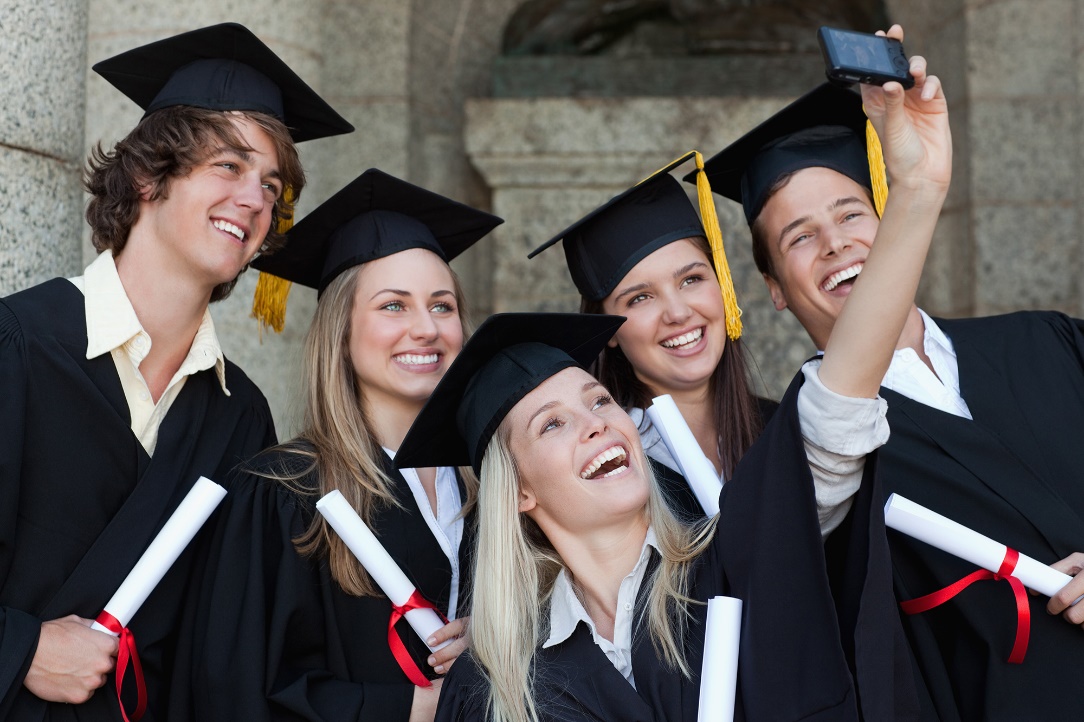 Информация 
об условиях набора в специализированные 10 классы  на базе высших учебных заведений и колледжей города Барнаулана 2020/2021 учебный годЕстественно-научное направление Естественно-научное направление Естественно-научное направление Естественно-научное направление Естественно-научное направление Естественно-научное направление № МООС каким вузом/сузомСпециализация(профиль)Предметы Контактный телефонМБОУ «СОШ №37»КГБ ПОУ «ББМК»Химико-биологический(медицинский)ХимияБиологияГеография22-62-5522-62-53МБОУ«Лицей №86»ФГБОУ ВО «АлтГУ»Химико-биологическийХимияБиологияМатематика22-60-4322-60-72МБОУ«Гимназия №80»КГБ ПОУ «ББМК»Химико-биологический(медицинский)ХимияБиологияМатематика40-18-94МБОУ «СОШ №55»КГБ ПОУ «ББМК»ФГБОУ «АлтГТУ»Химико-биологический(медицинский)МатематикаХимия Биология56-76-61МБОУ «СОШ №55»ФГБОУ                                   ВО «АлтГУ»Естественно-научныйМатематикаХимия Биология56-76-61МБОУ«Гимназия №40»ФГБОУ                                   ВО «АлтГУ»ФГБОУ                                   ВО «АГМУ»Химико-биологическийХимияБиология56-76-49 56-78-09 МБОУ«Гимназия №40»ФГБОУ                                   ВО «АлтГУ»ФГБОУ                                   ВО «АГМУ»Естественно-научныйХимияБиологияМБОУ «СОШ №54»ФГБОУ                                   ВО «АлтГУ»Химико-биологический Химия Физика56-77-1056-77-08МБОУ «Лицей №3»ФГБОУ                                   ВО «АГМУ»Химико-биологическийХимия Биология56-78-52МБОУ «Лицей №73»КГБ ПОУ «ББМК»Химико-биологическийХимияБиология56-94-96МБОУ «СОШ №120»ФГБОУ ВО «АлтГУ»ГеографическийГеографияРусский  язык56-73-81МБОУ «СОШ №120»ФГБОУ ВО «АГАУ»Агротехнологи-ческий (ветеринария)ХимияБиология56-73-81МБОУ«Гимназия №40»ФГБОУ                                   ВО «АлтГТУ»Физико -математический ФизикаМатематика Информатика56-76-49 56-78-09 МБОУ«Гимназия №27»Физико -математический ФизикаМатематика МАОУ «СОШ №132»ФГБОУ                                   ВО «АлтГТУ»Физико -математический ФизикаМатематика56-67-14МБОУ «Гимназия №5»ФГБОУ                                   ВО «АлтГУ»Физико -математическийМатематикаФизика56-77-0156-77-02МБОУ «СОШ №37»КГБ ПОУ «АПЭК»Социально-экономическийГеографияМатематика22-62-5522-62-53МБОУ «СОШ №55»ФГБОУ                                   ВО «АлтГУ»Социально-экономическийМатематикаОбществознание 56-76-61МБОУ«Гимназия №45»Финансовый университет при правительстве РФ Алтайский филиалСоциально-экономическийРусский язык Математика География22-62-03МБОУ «Лицей №2»ФГБОУ                                   ВО «АГМУ»Социально-экономическийМатематикаГеография22-67-4622-63-54Кадетские, военно-спортивные, правоохранительные классыКадетские, военно-спортивные, правоохранительные классыКадетские, военно-спортивные, правоохранительные классыКадетские, военно-спортивные, правоохранительные классыКадетские, военно-спортивные, правоохранительные классыКадетские, военно-спортивные, правоохранительные классыМБОУ«СОШ №52»Управление МЧС России Алтайского края,  ФГБОУ ВО «АлтГУ»Пожарно-спасательное делоФизическая подготовка56-64-01МБОУ «СОШ №53»РАСНХ и ГС, АГУПравоохранительныйИсторияОбществознание56-79-4056-79-45МБОУ«Барнаульскийкадетскийкорпус»Под патронажем следственного комитетаКадетскийОбществознаниеИсторияФизическая культура43-01-99МБОУ«Барнаульскийкадетскийкорпус»Под патронажем войск национальной гвардииКадетскийОбществознаниеИсторияФизическая культура43-01-99Социально-гуманитарное направлениеСоциально-гуманитарное направлениеСоциально-гуманитарное направлениеСоциально-гуманитарное направлениеСоциально-гуманитарное направлениеСоциально-гуманитарное направлениеМБОУ «СОШ №64»ФГБОУ ВО «АГИК»Театрализованные представления и праздникиРусский языкЛитература55-01-97 22-62-17МБОУ «Гимназия №40»ФГБОУ                                   ВО «АлтГУ»ГуманитарныйИсторияАнглийский язык56-76-49 56-78-09 МБОУ «Гимназия №40»ФГБОУ                                   ВО «АлтГУ»Социально-гуманитарныйРусский языкИстория56-76-49 56-78-09 МБОУ«Гимназия №69»ФГБОУ                                   ВО «АлтГУ»Гуманитарный  Английский языкИсторияили Обществознание22-68-79МБОУ «Лицей №3»РАСНХ иГССоциально-гуманитарный Обществознание Русский язык История56-78-52МБОУ «СОШ №31»ФГБОУ                                   ВО «АлтГПУ»                        Гуманитарный  Английский языкИстория56-60-3756-60-34 МБОУ «СОШ №120»ФГБОУ                                   ВО «АлтГПУ»                        Педагогический(гуманитарный)Русский языкИстория56-73-81Технологическое направление Технологическое направление Технологическое направление Технологическое направление Технологическое направление Технологическое направление МБОУ «Гимназия №40»ФГБОУ                                   ВО «АлтГТУ»ТехнологическийМатематикаФизика56-76-49 56-78-09 МБОУ «СОШ №55»ФГБОУ                                   ВО «АлтГУ»ТехнологическийМатематикаИнформатика56-76-61МБОУ «СОШ №53»ФГБОУ                                   ВО «АлтГТУ»ИнженерныйМатематикаФизика56-79-4056-79-45МБОУ «Гимназия №5»ФГБОУ                                   ВО «АлтГТУ»Технологический МатематикаФизика56-77-0156-77-02